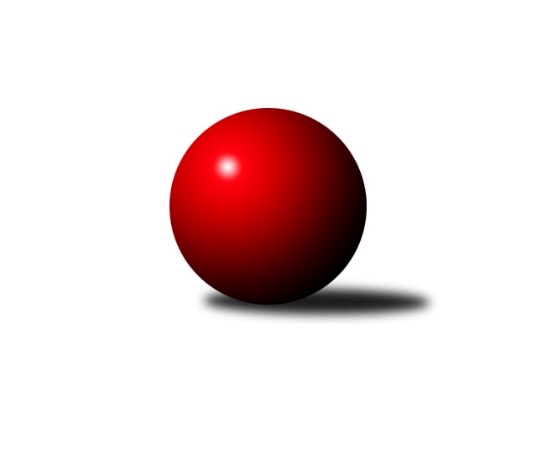 Č.6Ročník 2023/2024	20.5.2024 OP Jindřichův Hradec 2023/2024Statistika 6. kolaTabulka družstev:		družstvo	záp	výh	rem	proh	skore	sety	průměr	body	plné	dorážka	chyby	1.	TJ Centropen Dačice F	5	5	0	0	24.5 : 5.5 	(28.0 : 12.0)	1644	10	1140	503	35	2.	TJ Sokol Slavonice D	4	2	1	1	14.5 : 9.5 	(19.0 : 13.0)	1606	5	1139	467	44.8	3.	TJ Kunžak C	4	2	0	2	14.0 : 10.0 	(17.5 : 14.5)	1568	4	1128	440	43.5	4.	TJ Nová Včelnice B	4	2	0	2	13.0 : 11.0 	(17.0 : 15.0)	1575	4	1132	443	45.5	5.	TJ Sokol Slavonice C	5	2	0	3	14.0 : 16.0 	(20.0 : 20.0)	1577	4	1116	461	43.6	6.	TJ Tatran Lomnice nad Lužnicí B	5	1	1	3	11.0 : 19.0 	(16.5 : 23.5)	1518	3	1089	428	50.4	7.	TJ Slovan Jindřichův Hradec B	5	1	0	4	5.0 : 25.0 	(10.0 : 30.0)	1413	2	1041	373	65.4Tabulka doma:		družstvo	záp	výh	rem	proh	skore	sety	průměr	body	maximum	minimum	1.	TJ Centropen Dačice F	3	3	0	0	16.0 : 2.0 	(18.0 : 6.0)	1671	6	1699	1628	2.	TJ Sokol Slavonice D	3	1	1	1	10.5 : 7.5 	(13.0 : 11.0)	1598	3	1650	1549	3.	TJ Kunžak C	1	1	0	0	6.0 : 0.0 	(7.0 : 1.0)	1559	2	1559	1559	4.	TJ Nová Včelnice B	2	1	0	1	7.0 : 5.0 	(8.5 : 7.5)	1606	2	1626	1585	5.	TJ Tatran Lomnice nad Lužnicí B	2	1	0	1	5.0 : 7.0 	(7.0 : 9.0)	1538	2	1550	1526	6.	TJ Slovan Jindřichův Hradec B	2	1	0	1	5.0 : 7.0 	(7.0 : 9.0)	1446	2	1456	1435	7.	TJ Sokol Slavonice C	3	1	0	2	8.0 : 10.0 	(11.0 : 13.0)	1590	2	1628	1545Tabulka venku:		družstvo	záp	výh	rem	proh	skore	sety	průměr	body	maximum	minimum	1.	TJ Centropen Dačice F	2	2	0	0	8.5 : 3.5 	(10.0 : 6.0)	1617	4	1629	1604	2.	TJ Sokol Slavonice D	1	1	0	0	4.0 : 2.0 	(6.0 : 2.0)	1632	2	1632	1632	3.	TJ Sokol Slavonice C	2	1	0	1	6.0 : 6.0 	(9.0 : 7.0)	1570	2	1577	1563	4.	TJ Nová Včelnice B	2	1	0	1	6.0 : 6.0 	(8.5 : 7.5)	1560	2	1628	1492	5.	TJ Kunžak C	3	1	0	2	8.0 : 10.0 	(10.5 : 13.5)	1571	2	1629	1511	6.	TJ Tatran Lomnice nad Lužnicí B	3	0	1	2	6.0 : 12.0 	(9.5 : 14.5)	1511	1	1648	1420	7.	TJ Slovan Jindřichův Hradec B	3	0	0	3	0.0 : 18.0 	(3.0 : 21.0)	1402	0	1436	1382Tabulka podzimní části:		družstvo	záp	výh	rem	proh	skore	sety	průměr	body	doma	venku	1.	TJ Centropen Dačice F	5	5	0	0	24.5 : 5.5 	(28.0 : 12.0)	1644	10 	3 	0 	0 	2 	0 	0	2.	TJ Sokol Slavonice D	4	2	1	1	14.5 : 9.5 	(19.0 : 13.0)	1606	5 	1 	1 	1 	1 	0 	0	3.	TJ Kunžak C	4	2	0	2	14.0 : 10.0 	(17.5 : 14.5)	1568	4 	1 	0 	0 	1 	0 	2	4.	TJ Nová Včelnice B	4	2	0	2	13.0 : 11.0 	(17.0 : 15.0)	1575	4 	1 	0 	1 	1 	0 	1	5.	TJ Sokol Slavonice C	5	2	0	3	14.0 : 16.0 	(20.0 : 20.0)	1577	4 	1 	0 	2 	1 	0 	1	6.	TJ Tatran Lomnice nad Lužnicí B	5	1	1	3	11.0 : 19.0 	(16.5 : 23.5)	1518	3 	1 	0 	1 	0 	1 	2	7.	TJ Slovan Jindřichův Hradec B	5	1	0	4	5.0 : 25.0 	(10.0 : 30.0)	1413	2 	1 	0 	1 	0 	0 	3Tabulka jarní části:		družstvo	záp	výh	rem	proh	skore	sety	průměr	body	doma	venku	1.	TJ Tatran Lomnice nad Lužnicí B	0	0	0	0	0.0 : 0.0 	(0.0 : 0.0)	0	0 	0 	0 	0 	0 	0 	0 	2.	TJ Sokol Slavonice D	0	0	0	0	0.0 : 0.0 	(0.0 : 0.0)	0	0 	0 	0 	0 	0 	0 	0 	3.	TJ Centropen Dačice F	0	0	0	0	0.0 : 0.0 	(0.0 : 0.0)	0	0 	0 	0 	0 	0 	0 	0 	4.	TJ Kunžak C	0	0	0	0	0.0 : 0.0 	(0.0 : 0.0)	0	0 	0 	0 	0 	0 	0 	0 	5.	TJ Slovan Jindřichův Hradec B	0	0	0	0	0.0 : 0.0 	(0.0 : 0.0)	0	0 	0 	0 	0 	0 	0 	0 	6.	TJ Nová Včelnice B	0	0	0	0	0.0 : 0.0 	(0.0 : 0.0)	0	0 	0 	0 	0 	0 	0 	0 	7.	TJ Sokol Slavonice C	0	0	0	0	0.0 : 0.0 	(0.0 : 0.0)	0	0 	0 	0 	0 	0 	0 	0 Zisk bodů pro družstvo:		jméno hráče	družstvo	body	zápasy	v %	dílčí body	sety	v %	1.	Jakub Neuvirt 	TJ Centropen Dačice F 	5	/	5	(100%)	9	/	10	(90%)	2.	Marie Kudrnová 	TJ Kunžak C 	4	/	4	(100%)	7	/	8	(88%)	3.	Radka Burianová 	TJ Kunžak C 	4	/	4	(100%)	4.5	/	8	(56%)	4.	Jiří Malínek 	TJ Centropen Dačice F 	4	/	5	(80%)	7	/	10	(70%)	5.	Lubomír Náměstek 	TJ Centropen Dačice F 	3.5	/	5	(70%)	7	/	10	(70%)	6.	Vladimír Klíma 	TJ Nová Včelnice B 	3	/	3	(100%)	6	/	6	(100%)	7.	Roman Bureš 	TJ Sokol Slavonice C 	3	/	4	(75%)	7	/	8	(88%)	8.	Marek Baštýř 	TJ Tatran Lomnice nad Lužnicí B 	3	/	5	(60%)	4.5	/	10	(45%)	9.	Petr Bělohoubek 	TJ Sokol Slavonice C 	2	/	2	(100%)	4	/	4	(100%)	10.	František Běhůnek 	TJ Sokol Slavonice D 	2	/	2	(100%)	2	/	4	(50%)	11.	Pavlína Matoušková 	TJ Sokol Slavonice D 	2	/	3	(67%)	5	/	6	(83%)	12.	Martin Novák 	TJ Slovan Jindřichův Hradec B 	2	/	3	(67%)	4	/	6	(67%)	13.	Lucie Kvapilová 	TJ Sokol Slavonice D 	2	/	4	(50%)	5	/	8	(63%)	14.	Jiří Hembera 	TJ Nová Včelnice B 	2	/	4	(50%)	4.5	/	8	(56%)	15.	František Žampa 	TJ Sokol Slavonice C 	2	/	4	(50%)	4	/	8	(50%)	16.	Jakub Vitoul 	TJ Tatran Lomnice nad Lužnicí B 	2	/	4	(50%)	4	/	8	(50%)	17.	Jan Slipka 	TJ Tatran Lomnice nad Lužnicí B 	2	/	4	(50%)	4	/	8	(50%)	18.	Martin Kovalčík 	TJ Nová Včelnice B 	2	/	4	(50%)	3	/	8	(38%)	19.	Martin Jahoda 	TJ Sokol Slavonice C 	2	/	4	(50%)	2	/	8	(25%)	20.	Jindra Kovářová 	TJ Sokol Slavonice D 	1	/	1	(100%)	2	/	2	(100%)	21.	Pavel Holzäpfel 	TJ Centropen Dačice F 	1	/	1	(100%)	2	/	2	(100%)	22.	Kateřina Matoušková 	TJ Sokol Slavonice D 	1	/	1	(100%)	2	/	2	(100%)	23.	Šarlota Tyšerová 	TJ Nová Včelnice B 	1	/	1	(100%)	1.5	/	2	(75%)	24.	Ondřej Kubeš 	TJ Sokol Slavonice C 	1	/	2	(50%)	3	/	4	(75%)	25.	Marcela Chramostová 	TJ Kunžak C 	1	/	2	(50%)	3	/	4	(75%)	26.	Libuše Hanzalíková 	TJ Kunžak C 	1	/	2	(50%)	2	/	4	(50%)	27.	Stanislav Musil 	TJ Centropen Dačice F 	1	/	3	(33%)	3	/	6	(50%)	28.	Jan Faktor 	TJ Tatran Lomnice nad Lužnicí B 	1	/	3	(33%)	2	/	6	(33%)	29.	Martin Mikeš 	TJ Tatran Lomnice nad Lužnicí B 	1	/	3	(33%)	2	/	6	(33%)	30.	Josef Lískovec 	TJ Slovan Jindřichův Hradec B 	1	/	4	(25%)	2.5	/	8	(31%)	31.	Stanislav Neugebauer 	TJ Nová Včelnice B 	1	/	4	(25%)	2	/	8	(25%)	32.	Simona Sklenárová 	TJ Sokol Slavonice D 	0.5	/	2	(25%)	1	/	4	(25%)	33.	Zdeněk Doktor 	TJ Tatran Lomnice nad Lužnicí B 	0	/	1	(0%)	0	/	2	(0%)	34.	Kristýna Macků 	TJ Centropen Dačice F 	0	/	1	(0%)	0	/	2	(0%)	35.	Marcel Kozel 	TJ Sokol Slavonice C 	0	/	1	(0%)	0	/	2	(0%)	36.	Milena Berková 	TJ Kunžak C 	0	/	1	(0%)	0	/	2	(0%)	37.	Stanislav Koros 	TJ Slovan Jindřichův Hradec B 	0	/	1	(0%)	0	/	2	(0%)	38.	Martin Janák 	TJ Sokol Slavonice C 	0	/	1	(0%)	0	/	2	(0%)	39.	Jaroslav Vrzal 	TJ Slovan Jindřichův Hradec B 	0	/	1	(0%)	0	/	2	(0%)	40.	Marie Škodová 	TJ Slovan Jindřichův Hradec B 	0	/	2	(0%)	1	/	4	(25%)	41.	Petra Böhmová 	TJ Sokol Slavonice D 	0	/	3	(0%)	2	/	6	(33%)	42.	Jovana Vilímková 	TJ Kunžak C 	0	/	3	(0%)	1	/	6	(17%)	43.	Milan Holický 	TJ Slovan Jindřichův Hradec B 	0	/	3	(0%)	1	/	6	(17%)	44.	Lenka Pudilová 	TJ Slovan Jindřichův Hradec B 	0	/	4	(0%)	1	/	8	(13%)Průměry na kuželnách:		kuželna	průměr	plné	dorážka	chyby	výkon na hráče	1.	TJ Sokol Slavonice, 1-4	1590	1122	468	43.9	(397.6)	2.	TJ Nová Včelnice, 1-2	1588	1149	439	46.8	(397.1)	3.	TJ Centropen Dačice, 1-4	1581	1123	457	49.5	(395.3)	4.	TJ Kunžak, 1-2	1545	1106	439	45.3	(386.3)	5.	Lomnice n.L., 1-2	1541	1100	440	46.8	(385.3)	6.	TJ Jindřichův Hradec, 1-2	1450	1055	395	53.3	(362.7)Nejlepší výkony na kuželnách:TJ Sokol Slavonice, 1-4TJ Sokol Slavonice D	1650	1. kolo	Roman Bureš 	TJ Sokol Slavonice C	474	6. koloTJ Tatran Lomnice nad Lužnicí B	1648	1. kolo	Marek Baštýř 	TJ Tatran Lomnice nad Lužnicí B	465	1. koloTJ Sokol Slavonice D	1632	4. kolo	Ondřej Kubeš 	TJ Sokol Slavonice C	454	2. koloTJ Centropen Dačice F	1629	2. kolo	Pavlína Matoušková 	TJ Sokol Slavonice D	449	1. koloTJ Sokol Slavonice C	1628	6. kolo	Jindra Kovářová 	TJ Sokol Slavonice D	446	4. koloTJ Centropen Dačice F	1604	5. kolo	Lucie Kvapilová 	TJ Sokol Slavonice D	445	1. koloTJ Sokol Slavonice C	1596	2. kolo	Jakub Neuvirt 	TJ Centropen Dačice F	436	2. koloTJ Sokol Slavonice D	1594	3. kolo	Jan Faktor 	TJ Tatran Lomnice nad Lužnicí B	432	1. koloTJ Kunžak C	1574	6. kolo	Kateřina Matoušková 	TJ Sokol Slavonice D	429	3. koloTJ Sokol Slavonice D	1549	5. kolo	Petr Bělohoubek 	TJ Sokol Slavonice C	423	6. koloTJ Nová Včelnice, 1-2TJ Kunžak C	1629	1. kolo	Jan Šebera 	TJ Nová Včelnice B	486	6. koloTJ Nová Včelnice B	1626	1. kolo	Radka Burianová 	TJ Kunžak C	439	1. koloTJ Nová Včelnice B	1613	6. kolo	Jiří Hembera 	TJ Nová Včelnice B	433	3. koloTJ Nová Včelnice B	1585	3. kolo	Pavlína Matoušková 	TJ Sokol Slavonice D	429	6. koloTJ Sokol Slavonice C	1563	3. kolo	Roman Bureš 	TJ Sokol Slavonice C	425	3. koloTJ Sokol Slavonice D	1514	6. kolo	Martin Kovalčík 	TJ Nová Včelnice B	423	1. kolo		. kolo	Marie Kudrnová 	TJ Kunžak C	414	1. kolo		. kolo	Vladimír Klíma 	TJ Nová Včelnice B	413	1. kolo		. kolo	Jiří Hembera 	TJ Nová Včelnice B	407	1. kolo		. kolo	Lucie Kvapilová 	TJ Sokol Slavonice D	407	6. koloTJ Centropen Dačice, 1-4TJ Centropen Dačice F	1699	6. kolo	Jakub Neuvirt 	TJ Centropen Dačice F	455	6. koloTJ Centropen Dačice F	1686	4. kolo	Jakub Neuvirt 	TJ Centropen Dačice F	453	4. koloTJ Nová Včelnice B	1628	4. kolo	Jiří Malínek 	TJ Centropen Dačice F	448	4. koloTJ Centropen Dačice F	1628	1. kolo	Jiří Malínek 	TJ Centropen Dačice F	444	6. koloTJ Tatran Lomnice nad Lužnicí B	1464	6. kolo	Pavel Holzäpfel 	TJ Centropen Dačice F	437	6. koloTJ Slovan Jindřichův Hradec B	1382	1. kolo	Lubomír Náměstek 	TJ Centropen Dačice F	432	1. kolo		. kolo	Vladimír Klíma 	TJ Nová Včelnice B	431	4. kolo		. kolo	Lubomír Náměstek 	TJ Centropen Dačice F	429	4. kolo		. kolo	Jakub Neuvirt 	TJ Centropen Dačice F	424	1. kolo		. kolo	Jiří Hembera 	TJ Nová Včelnice B	419	4. koloTJ Kunžak, 1-2TJ Kunžak C	1620	2. kolo	Radka Burianová 	TJ Kunžak C	441	2. koloTJ Sokol Slavonice D	1613	2. kolo	Pavlína Matoušková 	TJ Sokol Slavonice D	428	2. koloTJ Kunžak C	1559	5. kolo	Petra Böhmová 	TJ Sokol Slavonice D	409	2. koloTJ Slovan Jindřichův Hradec B	1389	5. kolo	Libuše Hanzalíková 	TJ Kunžak C	408	2. kolo		. kolo	Radka Burianová 	TJ Kunžak C	407	5. kolo		. kolo	Marie Kudrnová 	TJ Kunžak C	402	5. kolo		. kolo	Martin Novák 	TJ Slovan Jindřichův Hradec B	397	5. kolo		. kolo	Marie Kudrnová 	TJ Kunžak C	392	2. kolo		. kolo	Kateřina Matoušková 	TJ Sokol Slavonice D	389	2. kolo		. kolo	František Běhůnek 	TJ Sokol Slavonice D	387	2. koloLomnice n.L., 1-2TJ Sokol Slavonice C	1577	5. kolo	Roman Bureš 	TJ Sokol Slavonice C	447	5. koloTJ Tatran Lomnice nad Lužnicí B	1550	3. kolo	Marek Baštýř 	TJ Tatran Lomnice nad Lužnicí B	423	3. koloTJ Tatran Lomnice nad Lužnicí B	1526	5. kolo	Marek Baštýř 	TJ Tatran Lomnice nad Lužnicí B	413	5. koloTJ Kunžak C	1511	3. kolo	Martin Jahoda 	TJ Sokol Slavonice C	394	5. kolo		. kolo	Jan Slipka 	TJ Tatran Lomnice nad Lužnicí B	390	5. kolo		. kolo	Marie Kudrnová 	TJ Kunžak C	389	3. kolo		. kolo	Jan Slipka 	TJ Tatran Lomnice nad Lužnicí B	387	3. kolo		. kolo	Jakub Vitoul 	TJ Tatran Lomnice nad Lužnicí B	387	5. kolo		. kolo	Jovana Vilímková 	TJ Kunžak C	384	3. kolo		. kolo	Radka Burianová 	TJ Kunžak C	378	3. koloTJ Jindřichův Hradec, 1-2TJ Nová Včelnice B	1492	2. kolo	Josef Lískovec 	TJ Slovan Jindřichův Hradec B	417	4. koloTJ Slovan Jindřichův Hradec B	1456	4. kolo	Martin Novák 	TJ Slovan Jindřichův Hradec B	391	2. koloTJ Slovan Jindřichův Hradec B	1435	2. kolo	Šarlota Tyšerová 	TJ Nová Včelnice B	389	2. koloTJ Tatran Lomnice nad Lužnicí B	1420	4. kolo	Josef Lískovec 	TJ Slovan Jindřichův Hradec B	387	2. kolo		. kolo	Marek Baštýř 	TJ Tatran Lomnice nad Lužnicí B	382	4. kolo		. kolo	Jiří Hembera 	TJ Nová Včelnice B	380	2. kolo		. kolo	Martin Kovalčík 	TJ Nová Včelnice B	369	2. kolo		. kolo	Jan Slipka 	TJ Tatran Lomnice nad Lužnicí B	367	4. kolo		. kolo	Marie Škodová 	TJ Slovan Jindřichův Hradec B	361	4. kolo		. kolo	Martin Novák 	TJ Slovan Jindřichův Hradec B	355	4. koloČetnost výsledků:	6.0 : 0.0	3x	5.0 : 1.0	3x	4.0 : 2.0	3x	3.0 : 3.0	3x	2.0 : 4.0	3x	1.5 : 4.5	1x	1.0 : 5.0	2x